Google arama:  web of knowledgehttp://apps.webofknowledge.com/WOS_GeneralSearch_input.do?product=WOS&search_mode=GeneralSearch&SID=C4lay6mirHlcnJZMmu7&preferencesSaved=web of knowledge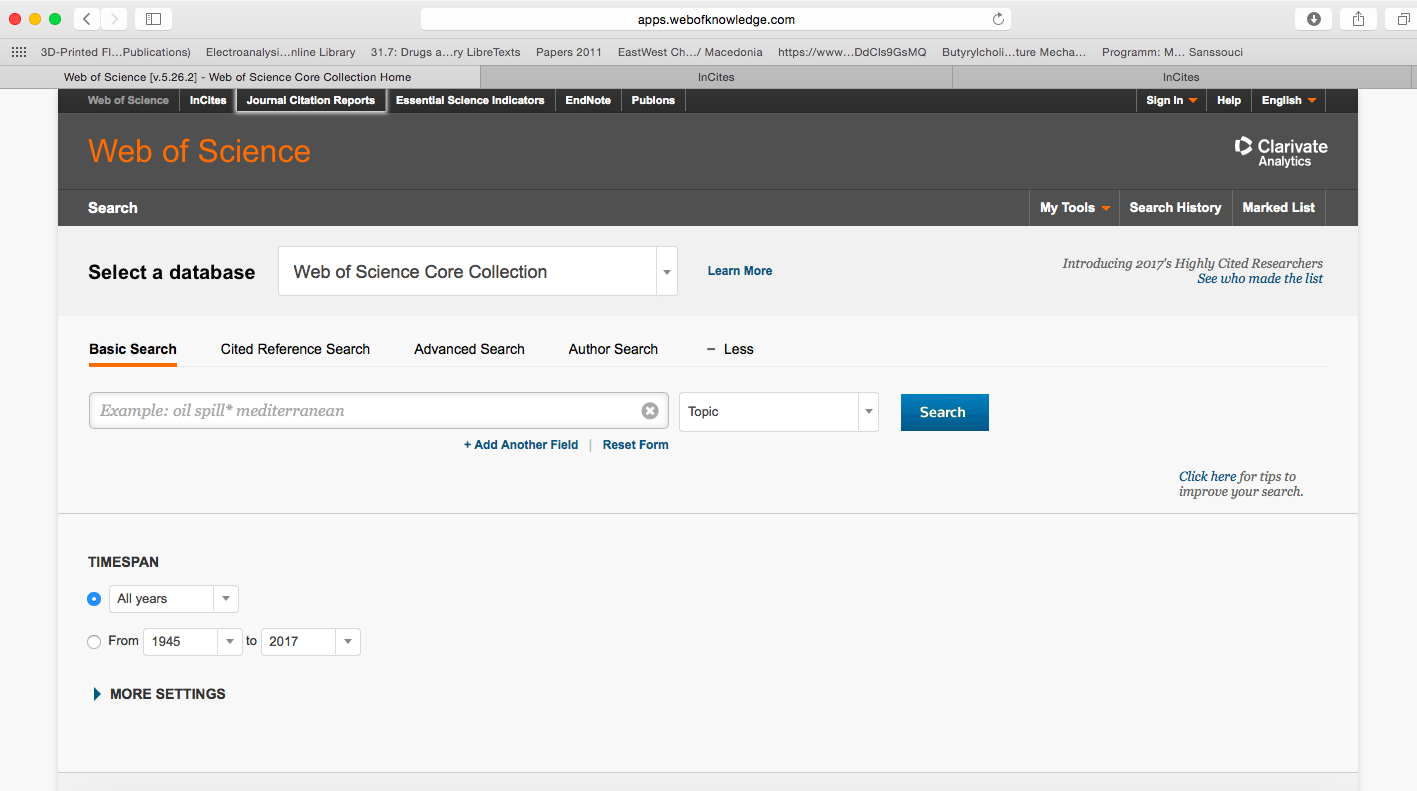 journal citation reports’a tıklıyoruz.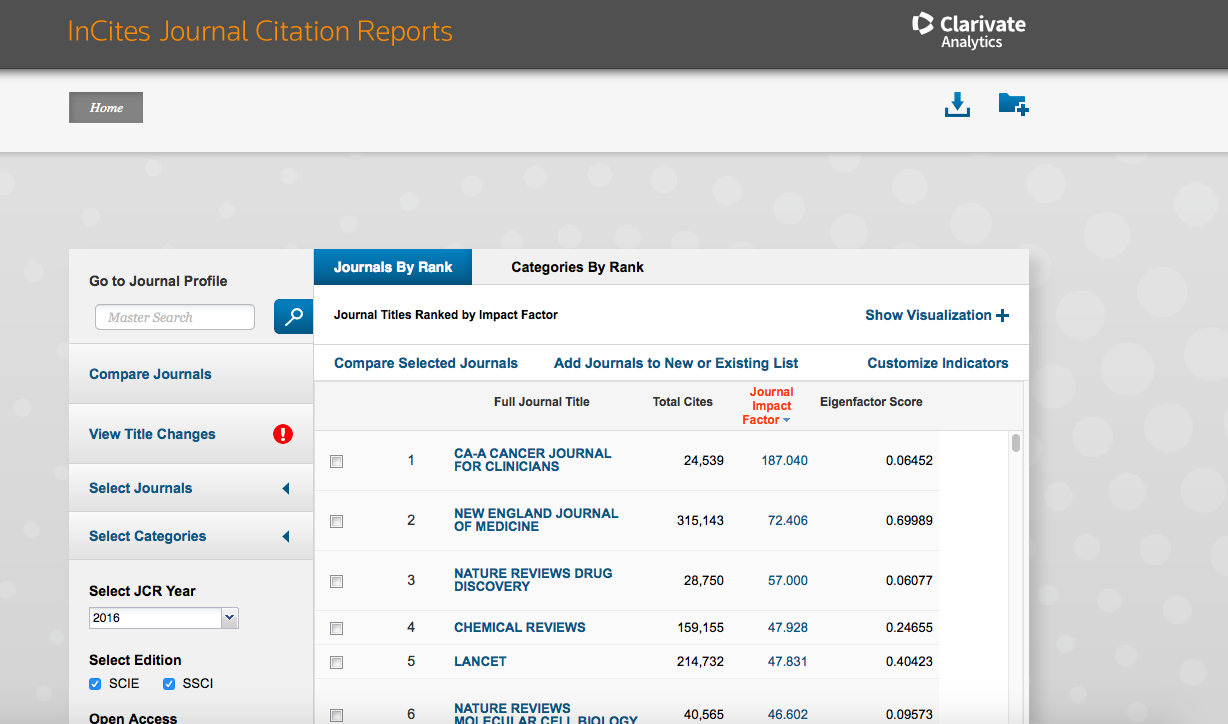 Go to Journal Profile’de aramak istediğimiz dergiyi yazıyoruz.ÖRN; TALANTA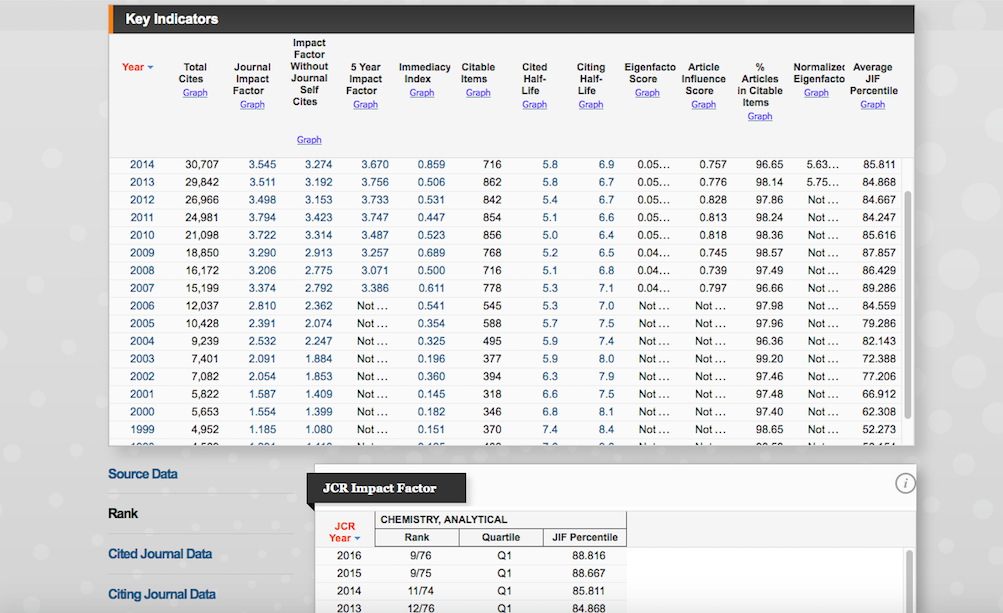 RANK ‘e tıkladığınız zaman JSR impact factor kısmında yıllara ait quartile(Q index) görünüyor.